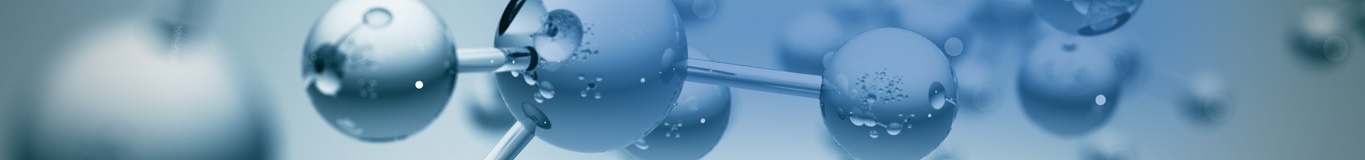 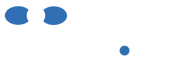 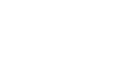 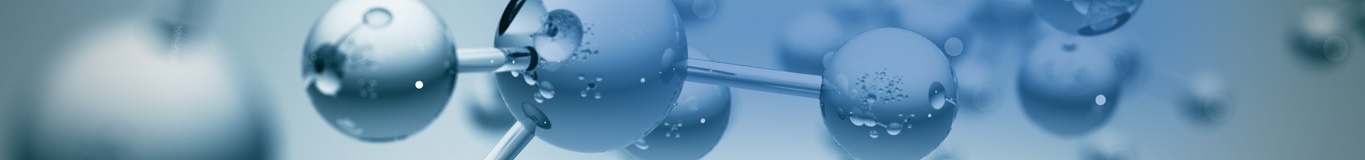 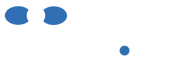 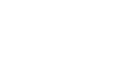 16th NARECOM – NAnoEnviCz REsearch COmmunity Meeting13th April 2022 from 2:30 p.m.Nanomaterials (not only) for environmental applicationsMgr. Jakub Tolasz, Institute of Inorganic Chemistry of the CAS, Prague - ŘežThe rapid growth of the global population has significantly increased energy consumption and pressure on the environment. In the past two decades, the evolution of nanotechnology has been an ever-improving process in the design, discovery, and creation of new types of nanomaterials for environmental-related applications. As part of the ongoing NanoEnviCz projects, new types of materials with improved properties have been developed, such as nanocomposites, doped metal oxides, or materials with more complicated structures (e.g., composites with graphene and graphene oxide).Environmental applicationsIng. Martin Šťastný, Ph.D., Institute of Inorganic Chemistry of the CAS, Prague - ŘežNanostructured metal oxides have been successfully used to decompose organophosphorus pesticides and other highly toxic substances, including chemical warfare agents and their simulants, or cytostatics. More recently, significant advances have been made in their synthesis and application to some other pollutants, such as drugs or endocrine disruptors. Several modern instrumental methods are used to study nanomaterials, such as HPLC in conjunction with mass spectrometry (HPLC-MS) or in-situ infrared spectroscopy (FTIR).Analytical useBc. Hana Horká, Institute of Inorganic Chemistry of the CAS, ALMA, Prague - Řež,Department of Analytical Chemistry, Faculty of Science, Charles University, PragueQuEChERS-based methods are very efficient, fast and accurate, and improvements in the clean-up step are important, especially for complex matrices, like highly fatty commodities, typically oils. Significant progress has been made in the application of nanocrystalline sorbents for oil matrix removal in the determination of selected volatile degradation products in drying oils.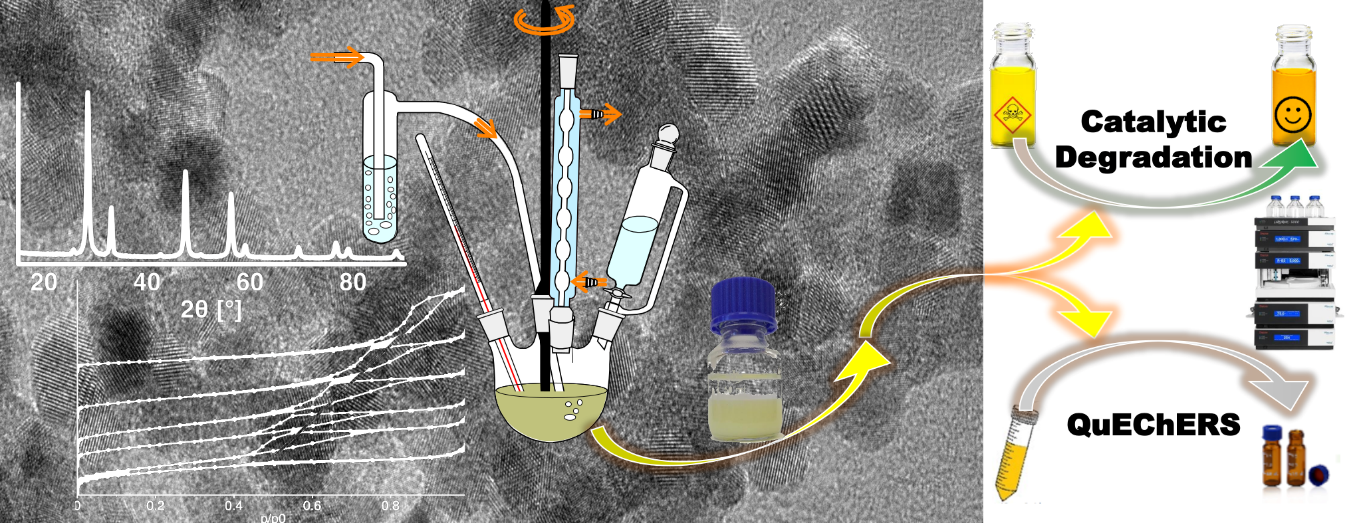 